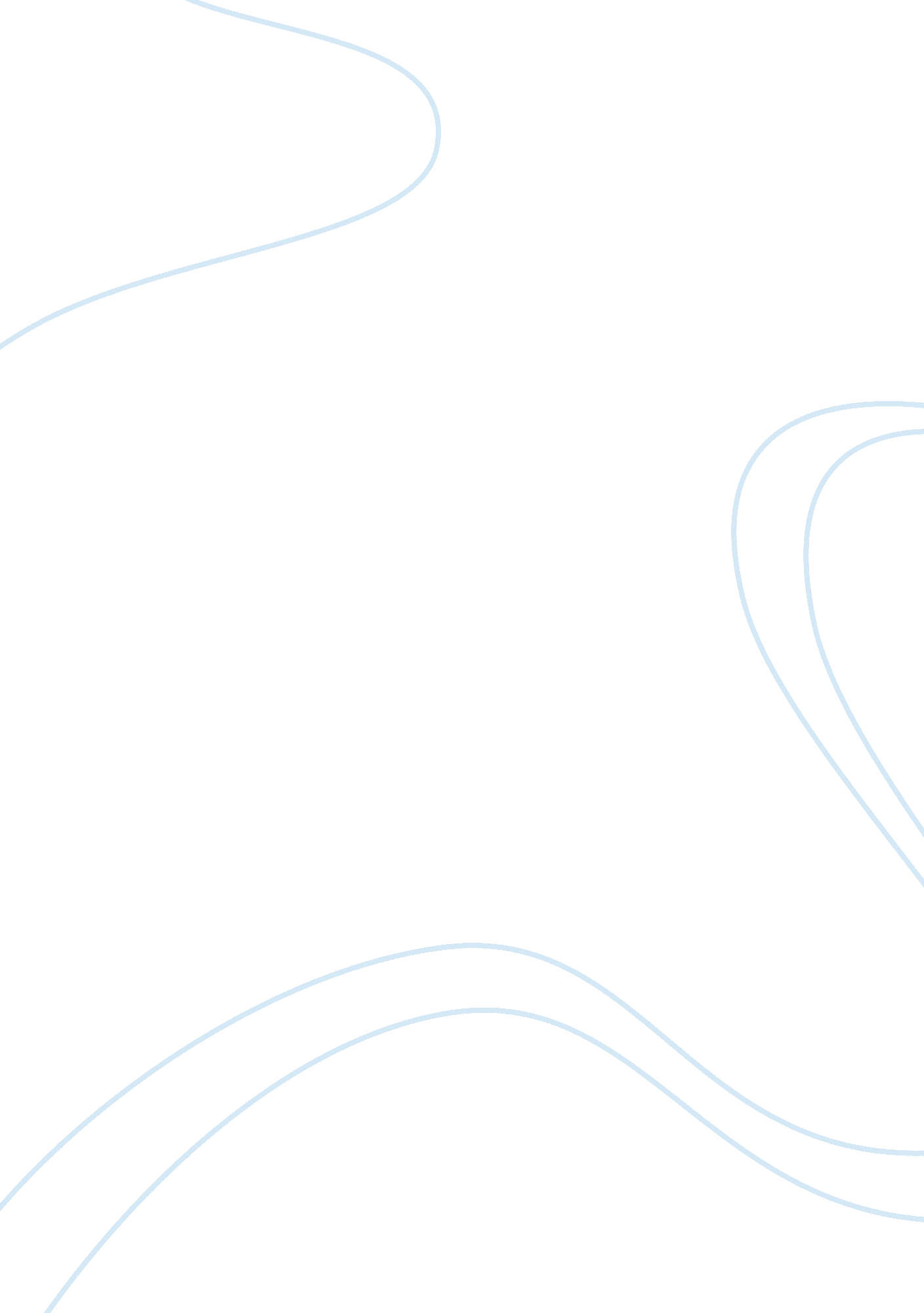 Project management: risk managementBusiness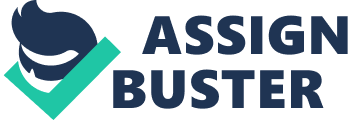 Project management: Risk management  How the process will be implemented The process of designing the entire house shall be followed by the real actualization of the project. The process of digging the site will usher in the eventual building. The building will start with the foundation structure, which lays the basis upon which the entire structure shall revolve around. The tunneling of trenches shall be followed by the erection of walls and roofs. The walls shall be plumbed with proper sheathing as the roofs are competently fitted into convenient trusses (Reinhardt, 2008).  After the completion of the foundation, proper design shall be carried out to ensure that the living room, the garage, the storage rooms as well as the bathrooms and kitchens are fitted with adequate drainage channels to ensure that the various wastes being emitted are correctly dumped. It is important to make sure that water does not dampen the entire site particularly in colder environments. Freezing pipes along with foundation damage can be as a result of the failure to decisively plan at this phase. Keeping the site dry as well makes sure that there is no trace of moist wood, which attracts termites and other harmful creatures in any type of weather (DiDonno & Sperling, 1987). Each apartment or section of the house shall also be evaluated to fix and implement proper cabling for electrical purposes. The structure will then be firmly set by building exterior features for instance doors and windows. Painting of the roofing makeup will then ensue. It is critical to keep water away from your home, especially in colder climates. Freezing pipes and foundation damage can result from a failure to plan at this stage. You want to keep your basement dry and lessen the chance that you will have damp wood, which invites termites in any climate (Rentz, 2011).  Installation of HVAC and air handlers shall ensue. This will be followed by establishment of insulation. Proper ceilings shall be fitted followed by the plumbing features for instance bathtubs and, shower enclosure. Painting of the walls shall commence immediately and flooring will be installed. 
Problems associated with the process 
The construction of the house at a total cost of $80, 000 is not without some hitches – all projects do experience some difficulties. There is the unexpected disaster that may arise from the blatant mischief of workers or from the natural causes. This will heavily affect the entire venture. Natural causes for instance floods and earthquakes are not premeditated and they may cause large-scale damage on the project (Ruiz, 2005). However, manmade errors also may have a negative effect on the project. Such include vandalism and blatant naughtiness from the workers hence sabotaging the entire project and incurring more costs attributable to the fact that the damaged products or items have to be replaced. The environmental impact of the entire housing project as well may be a problem especially if the structure or the project interferes with the ecological system. 
How to solve the expected difficulties 
A home insurance is vital since it covers the project until its completion. This offsets or covers against unanticipated loss that may comprise damages from fire, disaster, wreckage and nasty misbehavior. There is also a need to secure the appropriate construction permits that include a septic tank sanction, an electrical permit to safeguard incase of faulty equipments along with a plumbing permit that will be of help if the plumber does not fit the equipments as entailed. An environmental certification along with an impact permit from the relevant authorities will hugely aid in the entire process. This can be achieved by having the house site marked before obtaining the relevant permits that will help to clarify details in the ecological permitting procedure (Devloo, 2008). 
References 
Devloo, M. G. (2008). Casa construction: English-Spanish residential construction reference 
manual, volume 1: exterior construction. Avon, CO: GroundUP Engineering. 
DiDonno, L., & Sperling, P. (1987). How to design&build your own house. New York: Knopf. 
Reinhardt, D. (2008). How to build a house: A novel. New York: Wendy Lamb Books. 
Rentz, G. M. (2011). How to build a house: A practical, common-sense guide to residential 
construction. Bloomington [Ind.: iUniverse. 
Ruiz, F. P. (2005). Building an affordable house: Trade secrets to high-value, low-cost 
construction. Newtown (CT: Taunton Press. 